Стартовая работа по географии                  9 классВАРИАНТ№ 11. Какому направлению соответствует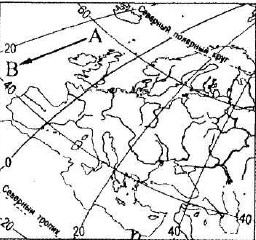 направление А – В на карте Европы?1) запад                 3) юг2) юго-запад        4) юго-восток2. Сухопутную границу с Россией имеет:1) Швеция             3) Турция2) Польша             4) Япония3. В каком из перечисленных пунктов зафиксированы самые низкие на территории России зимние температуры?1) Якутск                3) Мурманск                                                2) Красноярск        4) Оймякон4. В какой из перечисленных языковых семей принадлежит большинство (89 %) населения России?1) алтайская                      3) уральская2) индоевропейская         4) кавказскаяЗадание 5 выполняется с использованием приведенной ниже таблицы. Площадь территории и численность населения отдельныхрегионов России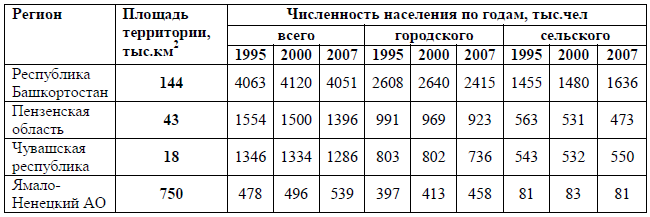 5. Используя данные таблицы, определите среднюю плотность сельского населения в Пензенской области в 2007 году. Ответ запишите в виде числа.Ответ:_________________ чел. на 1 км26. Установите соответствие между республикой Российской Федерации и ее столицей.РЕСПУБЛИКА              СТОЛИЦА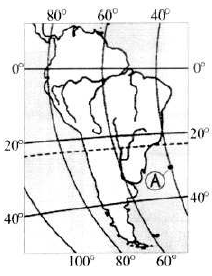 1) Калмыкия                 А) Элиста2) Марий-Эл                 Б) Ижевск3) Удмуртия                 В) Йошкар-Ола                                       Г) Сыктывкар7. Определите географические координаты точки А.Задания 8 и 9 выполняются с использованием приведенной ниже карты.8. Определите по топографической карте расстояние на местности по прямой от точки А до точки В. Полученный результат округлите до десятков метров. Ответ запишите в виде числа.9. Определите по карте, в каком направлении от точки В находится домик лесника.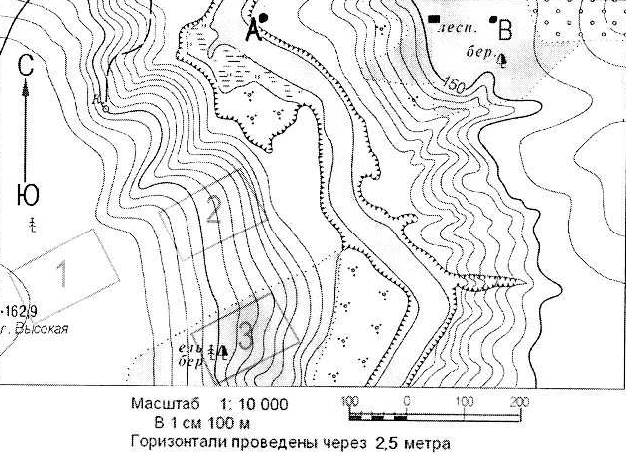 10. В каком направлении летел самолет, если его пассажиры по прибытии в аэропорт назначения перевели свои часы на 2 часа вперед.11. 21 декабря день равен ночи на1) Южном полярном круге       3) экваторе2) Северном тропике                 4) Южном полюсе12. Северный морской путь впервые был пройден без зимовки экспедицией1) О. Шмидта          3) Х. Лаптева2) В. Беринга          4) С. Челюскина